KontaktGeschäftsstelle des Berufsverbandes Margarete Gold
Fon [D] (+49)-(0)931-88065568Fon [CH] (+41)-(0)32-5102589 Fax [D] (+49)-(0)931-88065568        Mailto: presse@fengshui-verband.euFeng Shui meets ElbphilharmonieVon der Körpersprache eines ‚großen' HausesDie Hamburger Elbphilharmonie und ihre herausragende Architektur sind in aller Munde. Wir haben einmal das Feng-Shui-Raster über die Hamburger Elbphilharmonie gelegt und waren sehr gespannt auf das Ergebnis: Durch die Feng-Shui-Brille betrachtet, gäbe es noch ein paar Punkte im und um das Konzerthaus zu optimieren - im Eingangsbereich, in der Wegeführung sowie backstage.
In den Köpfen vieler Menschen in unseren Landen mag das Bewusstsein dafür fehlen: Feng Shui kann auch im Bereich des Städtebaus und der Stadtplanung wertvolle Beiträge leisten. Die (Aus)Wirkungen lassen sich mit den exakten Feng-Shui-Berechnungsmethoden darstellen und bewerten.
Mit Hilfe der Grundregeln aus der Landschafts- und Formschule, den 5 Elementen, dem Yin-&-Yang-Prinzip und den Berechnungsmethoden des Energieflusses Qi sowie der Energiequalität, werden ebenso wie private auch berühmte/bekannte Bauwerke aus dem öffentlichen Leben mit dem Feng-Shui-System betrachtet und analysiert.
Auf Basis der Analyse und Bewertung der Grundstücks-, Gebäude- und Raumqualitäten werden fördernde Maßnahmen für unterstützende/günstige Gestaltungen erarbeitet. Ziel ist es, diesen Häusern/Bauwerken mit zum gewünschten Erfolg zu verhelfen.
Unser heutiges Augenmerk soll der Hamburger Elbphilharmonie gelten, die wir jüngst einmal nach dem Feng-Shui-Raster besichtigt haben. Die aus dem Besuch resultierende Analyse spiegelt zum einen den Erfolg und die hohe Aufmerksamkeit des neuen und einzigartigen Konzerthauses wieder. Sie zeigt zum anderen auch unterstützende Ansätze zur Optimierung.1. Form des Gebäudes und seine Integration in die UmgebungDer historische Kaispeicher und seine Ausrichtung nach Westen bildeten eine gute Integration in zentraler Lage und zogen stets Menschen aus der Stadt an.Heute hat sich der Eingang des Gebäudes durch den Umbau geändert. Im Gegensatz zu der historischen Bauweise des Kaispeichers befindet sich der Eingang jetzt im Osten, Richtung HafenCity, also nicht mehr zum Wasser hin. Die neue Eingangssituation haben wir daher genauer betrachtet. Dem Eingang eines Gebäudes kommt nach der Feng-Shui-Lehre eine besondere Bedeutung zu, da die Energien, das Qi aus der Umgebung, in erster Linie durch den Eingang ins Gebäude einströmen sowie durch die Menschen, die es betreten. Sie bringen das sogenannte „geführte“ Qi hinein. Optische Aufwertungen durch ausgewählte Farbe und Dekorationselemente unterstützten die gewünschte Anziehung.2. Innenanalyse    
Es wurden die Wegeführung und Beschilderung im Gebäude, die Atmosphäre im großen Saal und im Empfangsbereich, die Akustik und Platzierung der Musiker im Konzertsaal untersucht.Eine Überarbeitung der Beschilderung und Wegeführung im Gebäude würde für mehr     Klarheit und eine bessere Orientierung sorgen, damit für ein sicheres Gefühl. Ausgewählte Hintergrundmusik würde eine angenehmere Atmosphäre und ein neues Willkommen schaffen, stimmte den Besucher vom ersten Moment an positiv ein.
Die Position des Orchesters in der Mitte des Konzertsaals sowie die feine Klangqualität stellen hohe Anforderungen an die Musiker. Ausgleich böten Entspannungsmöglichkeiten in den Vorbereitungsräumen/backstage.Zusammenfassend lässt sich sagen:

Das zweifellos faszinierende Konzerthaus „Elbphilharmonie“ könnte durch Umsetzung entsprechender Maßnahmen auf Grundlage der Feng-Shui-Berechnungen jetzt und für die Zukunft wirkungsvoll unterstützt werden. Dies im Hinblick auf die gewünschte Anerkennung für das Haus, die Zusammenarbeit aller Beteiligten (Stadtverwaltung, Architekten, Bauträger, etc.) und auf die wirtschaftlichen Erfolge.Die Feng-Shui-Analyse wurde federführend von Sabrina Rösler und Barbara Czok aus Hamburg erstellt. Mit im Hamburger Team: Daniela Schubert und Master Mark Sakautzky 

Autorin: Gabriele Pass
Informationen über die Arbeit des Berufsverbands für Feng Shui und Geomantie e. V. erhalten Interessierte unter www.fengshui-verband.eu 
Deutschland: Fon +49 (0) 931 8806 5568  ·   Schweiz: Fon +41 (032) 510 25 89
Für Presseauskünfte und Interviews steht unsere Vorstandsvorsitzende Margarete Gold jederzeit gerne zur Verfügung.Weitere Ressourcen und LinksDiese Pressemitteilung als PDFhttp://www.fengshui-verband.eu/docs/presse/Feng_Shui_PR_2017_06_22.pdf
 Bilder zur Pressemitteilung / © www.fengshui-verband.eu

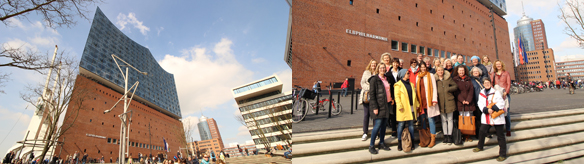 
Die Elbphilharmonie
http://www.fengshui-verband.eu/docs/presse/elbphilharmonie-01.jpg

Mitglieder des Berufsverbandes vor der Elbphilharmoniehttp://www.fengshui-verband.eu/docs/presse/elbphilharmonie-02.jpg

Feng Shui Medienservicehttp://presse.fengshui-verband.euBeratersuchehttp://fengshui-verband.eu/beratersuche.phpInformationen zu Ausbildung und Ausbildungsinstitutenhttp://fengshui-verband.eu/ausbildung.phpVeranstaltungskalenderhttp://fengshui-verband.eu/veranstaltungen.phpLexikon zu Feng Shui & Geomantiehttp://www.fengshui-verband.eu/lexikonFeng Shui News & Media (Blog)http://media.fengshui-verband.euFeng Shui Verband auf Facebookhttp://facebook.com/feng.shui.verband
Verbandslogohttps://www.fengshui-verband.eu/docs/presse/Feng_Shui_Logo.pdf
Background zum Berufsverband für Feng Shui und Geomantie e.V. Der europaweit tätige Berufsverband für Feng Shui und Geomantie e.V. ist die mitgliedsstärkste deutschsprachige Interessensvertretung qualifizierter Feng-Shui- und Geomantie-Berater und -Ausbildenden mit über 300 Mitgliedern (Stand: Mai 2017) undvertritt deren fachliche, rechtliche und wirtschaftliche Interessen.Weiterhin gibt das Berater-Verzeichnis des 1997 gegründeten Berufsverbands Auskunft  über qualifizierte und seriöse Berater. Dies ist besonders wichtig, da die Berufsbezeichnung "Feng-Shui- und Geomantie-Berater" nicht rechtlich geschützt ist und von jedermann ohne Nachweis einer Qualifikation benutzt werden kann. Gleiches gilt für Ausbildende und deren Schulen.

So sichert der Berufsverband mit seinen Ausbildungsrichtlinien und Zertifizierungen von Ausbildungsinstituten die Qualität bei der Ausbildung und Weiterbildung von Beratern.
Weitere Informationen unter www.fengshui-verband.eu   Berufsverband für Feng Shui und Geomantie e.V.GeschäftsstelleFriedenstraße 20 D - 97072 WürzburgFon [D] (+49)-(0)931-88065568Fon [CH] (+41)-(0)32-5102589 Fax [D] (+49)-(0)931-88065568Skype
fengshui-verbandE-Mail
presse@fengshui-verband.eu
Webseite des Berufsverbandes für Feng Shui und Geomantie e.V.https://www.fengshui-verband.eu
Verbandslogohttp://www.fengshui-verband.eu/docs/presse/Feng_Shui_Logo.pdf
 